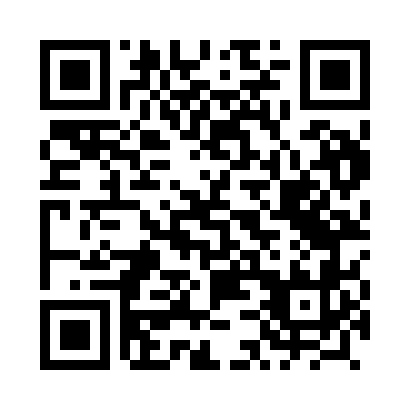 Prayer times for Pyrzany, PolandWed 1 May 2024 - Fri 31 May 2024High Latitude Method: Angle Based RulePrayer Calculation Method: Muslim World LeagueAsar Calculation Method: HanafiPrayer times provided by https://www.salahtimes.comDateDayFajrSunriseDhuhrAsrMaghribIsha1Wed2:495:2712:576:068:2810:552Thu2:455:2612:576:078:2910:583Fri2:445:2412:576:088:3111:024Sat2:435:2212:576:098:3311:035Sun2:425:2012:576:108:3511:036Mon2:415:1812:576:118:3611:047Tue2:415:1612:576:128:3811:058Wed2:405:1412:576:138:4011:059Thu2:395:1312:576:148:4111:0610Fri2:395:1112:576:158:4311:0711Sat2:385:0912:566:168:4511:0812Sun2:375:0812:566:178:4611:0813Mon2:365:0612:566:188:4811:0914Tue2:365:0412:566:198:4911:1015Wed2:355:0312:566:208:5111:1016Thu2:355:0112:576:218:5311:1117Fri2:345:0012:576:218:5411:1218Sat2:334:5812:576:228:5611:1219Sun2:334:5712:576:238:5711:1320Mon2:324:5512:576:248:5911:1421Tue2:324:5412:576:259:0011:1422Wed2:314:5312:576:269:0211:1523Thu2:314:5212:576:279:0311:1624Fri2:314:5012:576:279:0411:1625Sat2:304:4912:576:289:0611:1726Sun2:304:4812:576:299:0711:1827Mon2:294:4712:576:309:0811:1828Tue2:294:4612:576:319:1011:1929Wed2:294:4512:586:319:1111:2030Thu2:284:4412:586:329:1211:2031Fri2:284:4312:586:339:1311:21